projekt MAP II v ORP TÁBOR CZ.02.3.68/0.0/0.0/17_047/0009105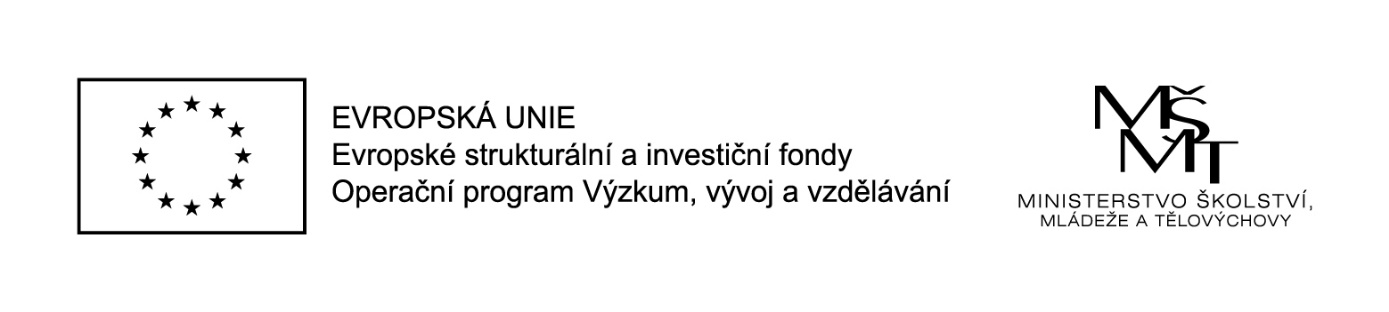 Vážená paní, vážený pane,dovolujeme si Vás pozvat na setkání pedagogů zeměpisu a geografie, které se bude konat ve středu 20. února 2019 v 8:30, a to v Táboře na ZŠ Helsinská v rámci Olympiády v zeměpise.Program:využití IT ve výuce geografiemateriální a technické vybavení, jeho využití a obnovametody výuky geografie na základní a střední školeorganizace setkávánídiskuze nad tématy pro další setkáníDrobné občerstvení bude zajištěno.S pozdravemMgr. Petr Pavliš, petr.pavlis@atlas.cz, tel. 607 839 968ZŠ Mikuláše z Husi, Tábor